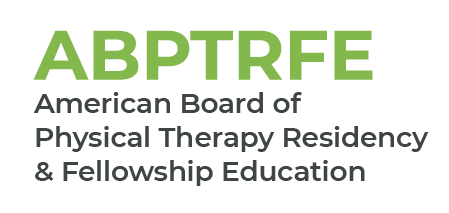 Medical Conditions – Women’s HealthFor Renewal of Accreditation and ACIRPlease complete the chart below by filling in the medical conditions seen by the resident over the course of the program.  Patients evaluated, treated, or managed by the resident as part of the resident’s education throughout the course of the program should be included within the template. The patient’s medical condition is only counted during the first patient encounter. Patient encounters beyond the initial visit should not be included in the frequency count.Name of Graduate:        Name of Graduate:        Name of Graduate:        Medical ConditionsWomen’s HealthNumber of Patients Seen by Practice Site within Last YearNumber of Patients Seen by Practice Site within Last YearNervous SystemNervous SystemNervous SystemMultiple sclerosisParkinson’s diseaseMusculoskeletal SystemMusculoskeletal SystemMusculoskeletal SystemAutoimmune disordersMusculoskeletal dysfunction (osteoporosis/fibromyalgia/ pelvic girdle/postsurgical dysfunction)Pregnancy/postpartum (musculoskeletal dysfunction with pregnancy/postpartum, high-risk pregnancy)Sexual dysfunction (dyspareunia, vaginismus)Involvement Of Multiple SystemsInvolvement Of Multiple SystemsInvolvement Of Multiple SystemsBowel dysfunction (constipation, fecal incontinence, irritable bowel syndrome)LymphedemaPelvic floor dysfunction/pain (pelvic organ prolapse, chronic pelvic pain, endometriosis, cystitis)Urinary dysfunction (urinary incontinence, urinary retention, urinary urgency)OtherOtherOtherPlease indicate the percentage of total patients seen that are pediatric cases:Please indicate the percentage of total patients seen that are pediatric cases:Please indicate the percentage of total patients seen that are ante/postpartum or pregnancy related cases:Please indicate the percentage of total patients seen that are ante/postpartum or pregnancy related cases:Please indicate the percentage of total patients that are males:Please indicate the percentage of total patients that are males: